IKE goes ASPnet: Integration des Immateriellen Kulturerbes in die schulische BildungCALL FOR APPLICATIONWorkshop für Österreichische ASPnet Schulen (UNESCO-Schulen) und Vertreter*innen der Elemente im nationalen Verzeichnis des Immateriellen KulturerbesDeadline: 30. September 2022Organisiert von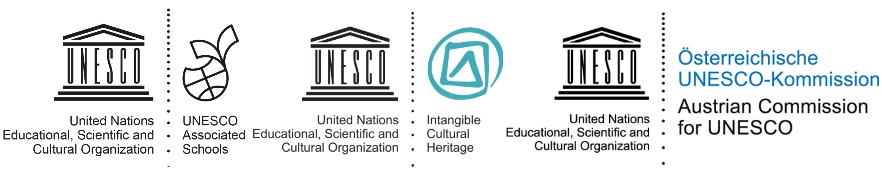 Eine Zusammenarbeit der Fachbereiche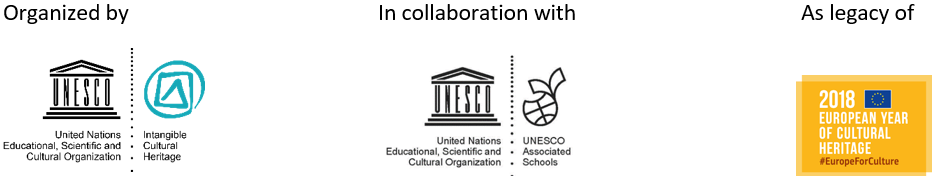 Datum, Ort:	Unterschrift der Lehrperson & des*der Trägers*in:_______________                       __________________    ___________________BEWERBUNGSFORMULAR BEWERBUNGSFORMULAR Informationen zur UNESCO-Schule Informationen zur UNESCO-Schule ASPnet Schule (UNESCO-Schule)ASPnet Schule (UNESCO-Schule)Name des*der Direktor*in:Schulname:Schultyp: Adresse:Telefonnummer:E-Mail-Adresse:Homepage oder Social Media-Auftritt der Schule (Link): Informationen zur Lehrperson (Ansprechperson)Informationen zur Lehrperson (Ansprechperson)Nachname: Vorname Schulfächer:TelefonnummerE-Mail-Adresse:Englischkenntnisse:Niveaustufen des Gemeinsamen Europäischen Referenzrahmen für Sprachen GER  A1 – Anfänger*in A2 – Grundlegende Kenntnisse B1 – Fortgeschrittene Sprachverwendung B2 – Selbständige Sprachverwendung C1 – Fachkundige SprachkenntnisseInformationen zum Immateriellen Kulturerbe (IKE)Informationen zum Immateriellen Kulturerbe (IKE)Element des IKEElement des IKEName des ElementsVorname Ansprechperson:Nachname Ansprechperson:Telefonnummer:E-Mail-Adresse:Englischkenntnisse:Niveaustufen des Gemeinsamen Europäischen Referenzrahmen für Sprachen GER  A1 – Anfänger*in A2 – Grundlegende Kenntnisse B1 – Fortgeschrittene Sprachverwendung B2 – Selbständige Sprachverwendung C1 – Fachkundige SprachkenntnisseProjektbeschreibungProjektbeschreibungInformationen zum Projekt:Informationen zum Projekt:Involvierte Altersgruppe:Ungefähre Anzahl an involvierten Schüler*innen:Formulierte Ziele / Lernziele:Gewährleistung der Nachhaltigkeit / Beitrag zur Agenda 2030:Wie gestaltet sich die Kooperation zwischen Traditionsträger*innen und Lehrpersonen während des Projektes?(50 – 200 Wörter) (z.B.: Besuch der Werkstätten, Vorträge der Traditionsträger*innen in der Schule/Virtuell etc.)Beschreibung des Projekts(möglicher Aufbau & Umsetzung) (200 – 500 Wörter)VorerfahrungVorerfahrungBitte beschreiben Sie eventuell ein oder mehrere Projekte, welche(s) Sie in den letzten drei Jahren erfolgreich durchgeführt haben, idealerweise unter Einbeziehung des immateriellen Kulturerbes in die schulische Bildung.(250 Wörter maximal)Träger*innen:Lehrpersonen:OrganisatorischesOrganisatorischesKönnten Sie an Ihrer Institution/Schule, in Ihrer Ortschaft einen Raum für den Workshop im November zur Verfügung stellen? Wenn ja, wo wäre es möglich?